KEMENTERIAN PENDIDIKAN DAN KEBUDAYAAN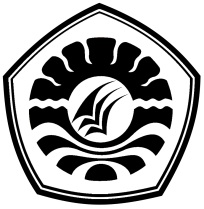 UNIVERSITAS NEGERI MAKASSARFAKULTAS ILMU PENDIDIKANPROGRAM STUDI TEKNOLOGI PENDIDIKANAlamat: Kampus UNM Tidung Jl. Tamalate I MakassarTelepon (0411) 883076 – (0411) 884457Laman: www.unm.ac.idSkripsi dengan judul“ Peningkatan Keterampilan Menulis Karangan melalui Teknik Mind Mapping pada Siswa Kelas VII SMP Negeri 6 Anggeraja Kabupaten Enrekang”.Atasnama:	NAMA	:	Sri Helmi Azis	NIM	:	084104007	JURUSAN	:	Teknologi Pendidikan	FAKULTAS	:	Ilmu PendidikanSetelah diperiksa dan diteliti, naskah skripsi ini telah memenuhi syarat untuk ujian skripsi.Makassar, 26 Agustus 2015Disahkan:Ketua Prodi KTP FIP UNMDr. H. Abdul Haling, M.Pd    NIP. 19620516 199003 1 006PERNYATAAN KEASLIAN SKRIPSIPembimbing I;Drs. H. Abd. Karim H. Ahmad, M.PdNIP: 19500317197903 1 002Pembimbing II;Dra. Hj. Sumartini, M.PdNIP. 19491228 197803 2 002